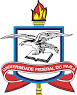 UNIVERSIDADE FEDERAL DO PARÁPRÓ-REITORIA DE RELAÇÕES INTERNACIONAISSeleção para o PROGRAMA AMIGO(A) INTERNACIONAL para estudantes e professores da UFPA – Edição 2023.A Pró-Reitoria de Relações Internacionais, no uso de suas atribuições legais, torna público o Programa Amigo(a) Internacional para a comunidade acadêmica da UFPA, de qualquer nível acadêmico e de qualquer área, que tenham interesse em colaborar no acolhimento dos estudantes estrangeiros em mobilidade no ano letivo de 2023.O QUE É O PROGRAMA AMIGO(A) INTERNACIONAL?Trata-se de um programa que visa recrutar estudantes/docentes/servidores técnicos da Universidade Federal do Pará que se disponham a acompanhar um/a estudante estrangeiro/a e assim facilitar a sua integração à UFPA, durante o seu período de mobilidade.EM QUE CONSISTE?O/A “Amigo(a) Internacional” deve estar disponível para a realização desse acompanhamento a partir do início dos semestres (março/agosto), períodos em que os/as estudantes estrangeiros/as começam a chegar na UFPA.O/A “Amigo(a) Internacional” é uma preciosa ajuda para um/a estudante que acaba de chegar a um país e a uma cultura diferente e que, na maior parte das vezes, não fala português e, por isso, necessita da ajuda para tratar de assuntos tão simples como: procura de uma moradia, meios de locomoção, integração na vida estudantil, entre outras coisas.É uma ótima oportunidade para conhecer estudantes estrangeiros, para fazer amigos, além de praticar competências linguísticas.DAS MODALIDADES:Amigo (a) internacional hostel: hospedar por período de uma ou duas semanas o(a) estudante estrangeiro(a).Amigo (a) internacional itinerante: auxiliar com a demonstração do percurso de transporte coletivo do local de moradia do estudante até a UFPA; apresentar os principais locais dentro do Campus: Institutos/Faculdades do estudante, RU, Biblioteca central, funcionalidades, etc.COMO FUNCIONA?A cada estudante estrangeiro recebido, no âmbito dos programas de mobilidade, será atribuído um(a) Amigo(a) Internacional, com algumas atribuições específicas.ATRIBUIÇÕES DO AMIGO(A) INTERNACIONALAs responsabilidades com o aluno(a) estrangeiro(a) consistem, basicamente, em uma   ou algumas das competências abaixo:Fazer contato prévio, a partir de informações levantadas na Prointer ou Propesp, com o(a) aluno(a) estrangeiro(a) e se informar sobre datas e horários de sua chegada;Recepcionar, sempre que possível, o/a estudante no dia de sua chegada, indo preferencialmente buscá-lo(a) no aeroporto. Este momento será organizado pela Prointer;Apresentar e fornecer informações sobre os Campi da UFPA e sobre a cidade de Belém, atuando como facilitador para o(a) estudante estrangeiro(a) até que ele(a) tenha autonomia de locomoção;Auxiliar em questões de cunho cadastral e burocráticas tais como: abertura de conta bancária, obtenção de Carteira de Registro Nacional Migratório – CRNM na Polícia Federal, CPF, carteira de meia passagem, entre outras.Facilitar a integração dos estudantes na comunidade local e acadêmica;Responder os e-mails e telefonemas da equipe da PROINTER sobre o processo de recepção do estudante;Apoiar atividades práticas institucionais, como tirar carteira de estudante, fazer matrículas e outros detalhes da vida de um estudante da UFPA.Além destas, outras atividades poderão ser realizadas, tais como atividades sociais, culturais, esportivas e acadêmicas promovidas pela Universidade Federal do Pará ou por outras instituições.QUAIS AS VANTAGENS EM PARTICIPAR?O Programa Amigo(a) Internacional oferece múltiplas vantagens aos estudantes que participam, tais como: enriquecimento pessoal, cultural, estabelecimento de novas amizades e aperfeiçoamento do idioma.Além disso, o estudante que participar do programa receberá um certificado emitido pela Prointer/Proex, do qual constará a carga horária despendida pelas atividades exercidas, que poderão contar como atividades de extensão acadêmica ou atividades complementares, quando assim permitido nos respectivos projetos pedagógicos de cursos. O certificado conferirá também pontuação extra a ser utilizada em futuras candidaturas aos programas de mobilidade, por meio de editais da PROINTER/UFPA.Ao término das atividades de recepção dos estudantes, tanto o(a) amigo(a) internacional quanto o(a) estudante estrangeiro(a) preencherão fichas de avaliação de participação no referido programa. Desta maneira, a PROINTER pretende aperfeiçoar as atividades desenvolvidas a cada semestrePROCESSO E PRAZOS DE CANDIDATURAOs estudantes e professores interessados em participar no Programa Amigo(a) Internacional devem preencher a Ficha de Inscrição disponível no site da Prointer e enviar para o e-mail mai.ufpa@gmail.com O assunto do e-mail deve destacar Ficha de inscrição Amigo(a) Internacional e o arquivo, em formato PDF, deve constar o nome Ficha_de_inscrição_nome_do_candidato.pdfO estudante deve assinalar a modalidade de amigo (a) internacional pretendida: amigo internacional hostel ou amigo internacional itinerante.O estudante que optar pela modalidade amigo internacional hostel deverá anexar também a ficha de inscrição Programa Amigo(a) Internacional HostelBelém, 23 de fevereiro de 2023.Professor Dr.Edmar Tavares da CostaPró-Reitor de Relações Internacionais - PROINTER